Health ServicesHealth ServicesHealth ServicesOccupations in this path are related to the promotion of health and treatment of disease.Occupations in this path are related to the promotion of health and treatment of disease.Occupations in this path are related to the promotion of health and treatment of disease.Biotechnology Research & Development, Therapeutic Services, Diagnostic Services, Health Informatics, Support ServicesBiotechnology Research & Development, Therapeutic Services, Diagnostic Services, Health Informatics, Support ServicesBiotechnology Research & Development, Therapeutic Services, Diagnostic Services, Health Informatics, Support Services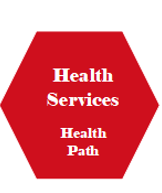 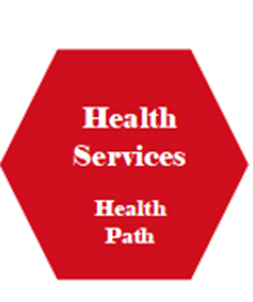 InstitutionProgram TitleCasper CollegeAS/Certificate: Addiction StudiesCentral Wyoming CollegeAAS: Human Services-Addictions OptionLaramie County Community CollegeAA - Human Services, AddictionologyNorthwest CollegeCertificate: Addictions Practitioner Northern Wyoming Community College DistrictCertificate: Addictions PractitionerNorthern Wyoming Community College DistrictAA/Certificate: Human ServicesCasper CollegeAS:  Health SciencesCasper CollegeAS:  Health SciencesCentral Wyoming CollegeCertificate, Meta Major: Health ScienceEastern Wyoming CollegeAS: Pre-professional Allied Health Laramie County Community CollegeAAS: Health Information Technology ManagementLaramie County Community CollegeAS: Health ScienceLaramie County Community CollegeAS: Allied HealthNorthern Wyoming Community College DistrictAS: Health ScienceNorthwest CollegeAS: Allied HealthCasper CollegeA.D.N./Certificate: NursingCentral Wyoming CollegeA.D.N: NursingEastern Wyoming CollegeAAS:  NursingEastern Wyoming CollegeAS: Pre-professional NursingEastern Wyoming CollegeCertificate: Nursing AssistantEastern Wyoming CollegeCertificate: Certified Nursing Assistant IILaramie County Community CollegeA.D.N: NursingLaramie County Community CollegeCertificate: NursingLaramie County Community CollegeCertificate: Nursing AssistantNorthern Wyoming Community College DistrictAAS:  NursingNorthern Wyoming Community College DistrictCertificate: Practical Nursing Northwest CollegeCertificate: Practical NursingNorthwest CollegeCertificate: Nursing AssistantNorthwest CollegeA.D.N: NursingWestern Wyoming CollegeA.D.N: NursingWestern Wyoming CollegeCertificate: Practical NursingCasper CollegeAS:  Respiratory TherapyCasper CollegeAS:  Pre-Occupational TherapyCasper CollegeAS:  Occupational Therapy AssistantCasper CollegeAS: Pre-Physical TherapyLaramie County Community CollegeAAS: Physical Therapist AssistantLaramie County Community CollegeAS: Physiology Concentration-Natural ScienceNorthwest CollegeAS: Pre-Occupational TherapyNorthwest CollegeAS: Pre-Physical TherapyCasper CollegeAS: Pre-OptometryNorthwest CollegeAS: Pre-OptometryCasper CollegeAS:  RadiographyCasper CollegeCertificate: MammographyCasper CollegeCertificate: Magnetic Resonance ImaginingLaramie County Community CollegeAAS: Radiography (X-ray)Laramie County Community CollegeAAS: SonographyNorthern Wyoming Community College DistrictAS: Pre-RadiologyWestern Wyoming CollegeAS: Pre-RadiologyLaramie County Community CollegeAAS : Surgical TechnologyLaramie County Community CollegeDiploma: Surgical Technology, Central Sterile ProcessingCentral Wyoming CollegeCertificate: PhlebotomyCasper CollegeAS: Pre-PharmacyCasper CollegeAS/Certificate: Pharmacy TechnologyEastern Wyoming CollegeAS. Pre-Professional PharmacyLaramie County Community CollegeAS: Pre-PharmacyNorthwest CollegeAS: Pre-PharmacyWestern Wyoming CollegeAS: Pre-PharmacyNorthern Wyoming Community College DistrictAAS/Certificate: Massage TherapyNorthwest CollegeAAS/Certificate: Massage TherapyCasper CollegeAS:  Paramedic TechnologyCasper CollegeCertificate: Community Emergency Medical Services (EMS)Laramie County Community CollegeDiploma - Emergency Medical Services, ParamedicLaramie County Community CollegeAAS/Certificate: Emergency Medical ServicesLaramie County Community CollegeDiploma: Emergency Medical ServicesNorthern Wyoming Community College DistrictAAS: Emergency Medical ServicesNorthwest CollegeAAS: ParamedicWestern Wyoming CollegeAAS: Emergency Medical ServicesWestern Wyoming CollegeCertificate: Emergency ManagementWestern Wyoming CollegeAS: Emergency Medical Services-Para medicineCasper CollegeAS: Pre-VeterinaryEastern Wyoming CollegeAS: Pre-professional Veterinary MedicineEastern Wyoming CollegeCertificate: Veterinary Aid Eastern Wyoming CollegeAA:. Veterinary TechnologyNorthern Wyoming Community College DistrictAS: Pre-VeterinaryNorthwest CollegeAAS: Veterinary AssistantWestern Wyoming CollegeAS: Pre-VeterinaryCentral Wyoming CollegeCertificate: Medical Office Support, Cert IICentral Wyoming CollegeCertificate; Medical Assistant IEastern Wyoming CollegeMedication Assistant, CertifiedLaramie County Community CollegeCredential : Health Information Technology, Medical Claims CodingLaramie County Community CollegeCertificate: Medical Assistant.Laramie County Community CollegeDiploma: Medical Office Essentials Laramie County Community CollegeCertificate: Medical Claims Coding AssociateNorthern Wyoming Community College DistrictAAS: Medical Administrative AssistantNorthwest CollegeCertificate; Medical AssistantWestern Wyoming CollegeCertificate: Medical Administrative AssistantCasper CollegeAS: Pre-DentistryCentral Wyoming CollegeCertificate: Dental Assistant, Cert ICentral Wyoming CollegeCertificate: Dental Assistant, Cert IIEastern Wyoming CollegeAS. Pre-professional DentistryLaramie County Community CollegeAAS: Dental HygieneNorthern Wyoming Community College DistrictAAS: Dental HygieneNorthern Wyoming Community College DistrictAS: Pre-DentistryWestern Wyoming CollegePre-dental Hygiene: Transfer to NWCCDCasper CollegeAS: Pre-MedicineEastern Wyoming CollegeAS Pre-professional MedicineNorthern Wyoming Community College DistrictAS Pre-professionalNorthwest CollegeAS: Pre-Professional SciencesWestern Wyoming CollegeAS: Pre-Medical SciencesCasper CollegeAS: PsychologyCentral Wyoming CollegeAA:  PsychologyLaramie County Community CollegeAA/AS: PsychologyLaramie County Community CollegeAA: Psychology: Social Work ConcentrationNorthern Wyoming Community College DistrictAS: PsychologyNorthwest CollegeAA: PsychologyWestern Wyoming CollegeAA: PsychologyLaramie County Community CollegeAAS Speech : Language Pathology AssistantCasper CollegeAS/Certificate: Kinesiology & Health PromotionCasper CollegeCertificate: Foundations of Inter-professional Health CareCasper CollegeCertificate: GerontologyCasper CollegeAS: NutritionCentral Wyoming CollegeCertificate: Patient Care Technical